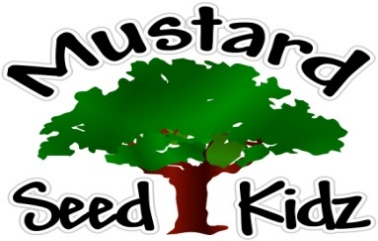 February 18th -22nd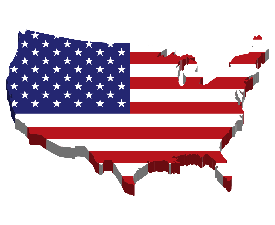 BreakfastMondayTuesdayWednesdayThursdayFridayBreakfastMSK ClosedBagel w/ Cream CheesePeachesMilkRice CrispyFruit CocktailMilkKixBanana SlicesMilkPancakesPineapple MilkLunchIn Observance of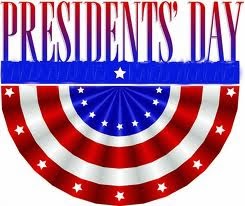 Sweet and Sour MeatballsEgg NoodlesPeas & CarrotsPearsMilkMexican Chicken CasseroleCornPineapple MilkCorn DogGreen Beans PeachesRollMilkHot Ham & Cheese SandwichPicklesFruit CocktailMilkSnackHave a safe HolidayString CheesePretzels      Chex MixRaisinsCheese & CrackersGraham CrackersMilk